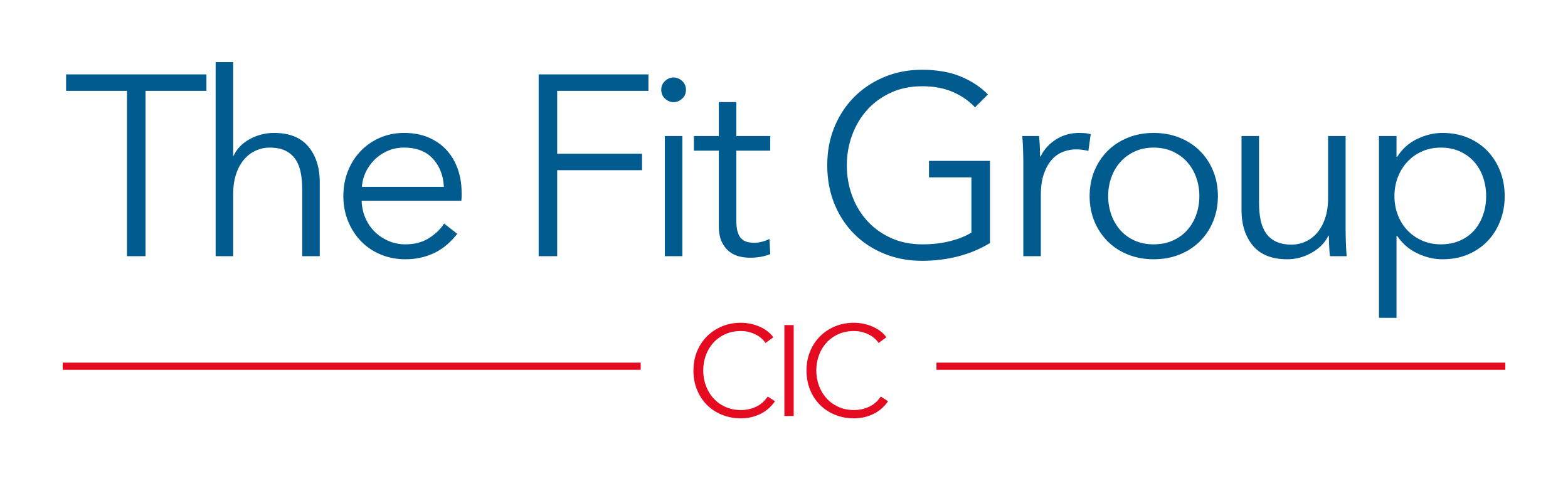 APPEALS & COMPLAINTS POLICYCENTRE ID: THE FIT GROUP (14391)DefinitionsAppeals “an application to question a decision”.Complaints “a statement that something is unsatisfactory or unacceptable”.Process of Complaint/AppealThe individual should follow the below to make a complaint:A complaint should be made via email during or within 2 weeks of a courses final tuition date - info@thefitgroup.walesThe complaint should include as much detail as possible specifying dates, times and any other factors that are relevant. Centre ResponsibilitiesThe centre course manager will respond to the applicant within 1 week to confirm they have received the complaint/appeal. The centre course manager will inform the Company Directors of the complaint/appeal within 1 week of the complaint/appeal being received. The Company Directors will meet to conduct a complaint/appeal review within 1 month of the complain being received. Sports Leaders will be informed of the complaint/appeal review date, prior to it commencing.Complaints/Appeal ReviewMinutes will be taken during the investigation review. Present and discuss evidence and information about the accusation.Company Directors will agree on an outcome for the investigation. Complaints/Appeal ConclusionA copy of the complaint/appeal conclusion will be sent to:The ApplicantCompany Directors (The Fit Group)Sports LeadersContact With Other OrganisationsContact with other organisations/centres will be made within 2 weeks of the complaint/appeal conclusion if required.This will be sent via email. Appeal DecisionShould the individual disagree with the outcome of the complaint/appeal they should repeat the process above. 